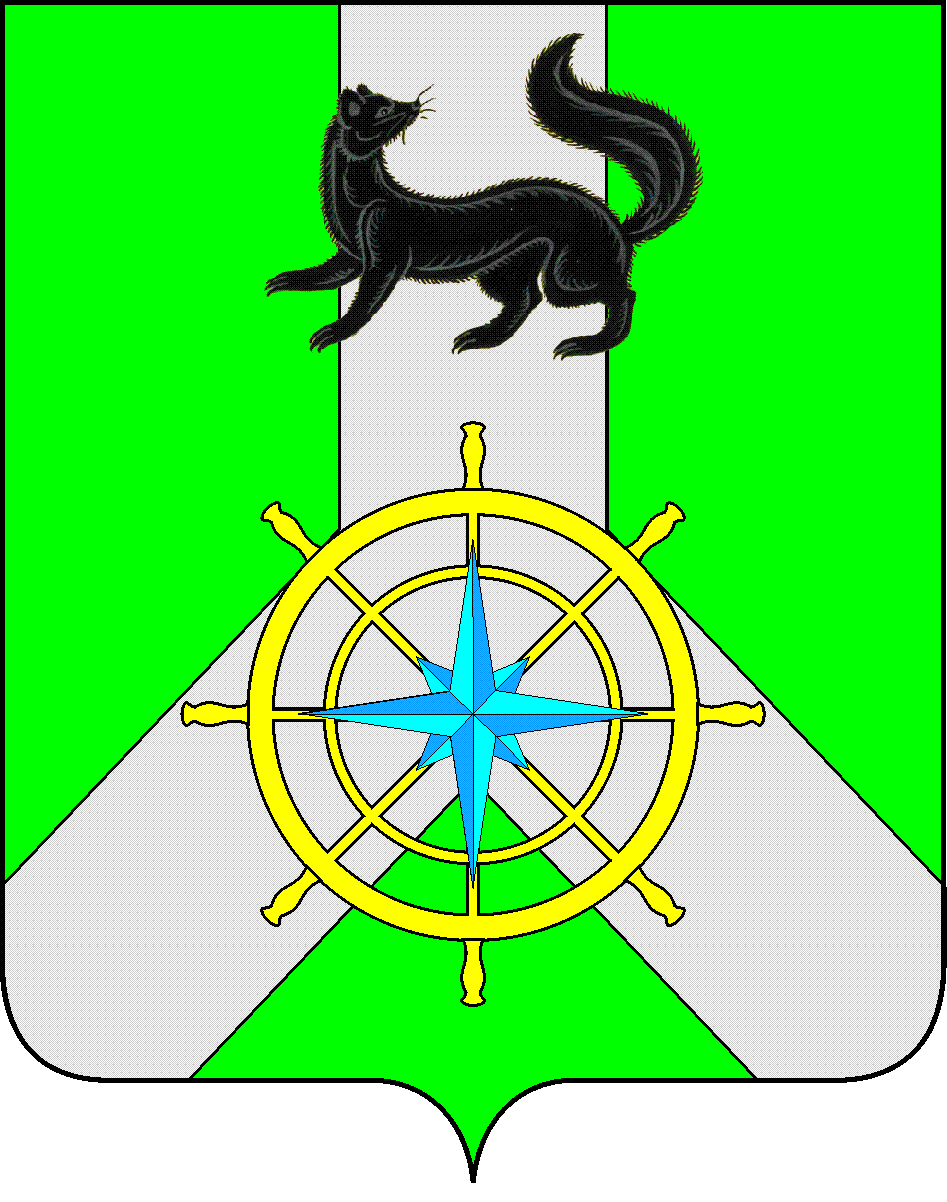 Р О С С И Й С К А Я   Ф Е Д Е Р А Ц И ЯИ Р К У Т С К А Я   О Б Л А С Т ЬК И Р Е Н С К И Й   М У Н И Ц И П А Л Ь Н Ы Й   Р А Й О НА Д М И Н И С Т Р А Ц И Я П О С Т А Н О В Л Е Н И ЕВ соответствии с  Федеральными законами  от 12.02.1998г. № 28-ФЗ «О гражданской обороне», от 21.12. 1994 г. № 68-ФЗ «О защите населения и территорий от чрезвычайных ситуаций природного и техногенного характера», Приказом МЧС России от 18.12.2014 года № 701 «Об утверждении Типового порядка создания нештатных формирований по обеспечению выполнения мероприятий по гражданской обороне», ст.39, 55 Устава муниципального образования Киренский район,ПОСТАНОВЛЯЕТ:Создать нештатные формирования по обеспечению выполнения мероприятий по гражданской обороне, ликвидации последствий чрезвычайных ситуаций природного и техногенного характера (далее – НФГО). Утвердить Положение о НФГО по обеспечению выполнения мероприятий по гражданской обороне, ликвидации последствий чрезвычайных ситуаций природного и техногенного характера, приложение № 1.Утвердить перечень организаций, создающих НФГО для обеспечения выполнения мероприятий по гражданской обороне, ликвидации последствий чрезвычайных ситуаций природного и техногенного характера, приложение № 2.Утвердить состав сил и средств НФГО, приложение № 3.Руководителям организаций Киренского муниципального района, входящих в перечень, в соответствии с п.3 данного Постановления:- провести мероприятия по созданию НФГО для обеспечения выполнения мероприятий по гражданской обороне, ликвидации последствий чрезвычайных ситуаций природного и техногенного характера, в соответствии с Законодательством РФ.Постановления мэра Киренского муниципального района от 27.08.2010 года № 384 «О создании, подготовке и поддержании в готовности необходимых сил и средств для защиты населения и территорий Киренского муниципального района от чрезвычайных ситуаций»,  от 27.08.2010 года № 396 « Об утверждении положения о создании, подготовке и поддержании в готовности необходимых сил и средств, для защиты населения и территории Киренского муниципального района от чрезвычайных ситуаций, и утверждении перечня организаций, создающих спасательные службы», от 27.08.2010 года № 397 «О создании спасательных служб на территории Киренского муниципального района» считать утратившими силу.Настоящее постановление разместить на официальном сайте администрации               Киренского муниципального района:  http:kirenskrn.irkobl.ru. Контроль за исполнением настоящего Постановления возложить на заместителя мэра  – председателя Комитета по имуществу и ЖКХ Вициамова А.В.Постановление вступает в законную силу со дня его подписания.Мэр  района                                                                                  К.В. СвистелинСогласовано:Заместитель мэра – председатель Комитета по имуществу и ЖКХ администрации Киренского муниципального района                                                        А.В. ВициамовПравовой отдел администрации Киренского муниципального района                                                                              Е.В. ПотаповаПодготовил:Начальник отдела ГО и ЧС - начальник ЕДДС Комитета по имуществу и ЖКХ администрации Киренского муниципального районаЗалуцкий Евгений Витальевич, тел. 4-30-87Лист рассылкиОтдел ГО и ЧС Комитета по имуществу и ЖКХ администрации Киренского муниципального районаПриложение № 1Утверждено Постановлением администрацииКиренского муниципального районаот 04.02.2016г. № 37 ПОЛОЖЕНИЕ о нештатных формированиях по обеспечению выполнения мероприятий по гражданской обороне, ликвидации последствий чрезвычайных ситуаций природного и техногенного характера               1. Настоящее Положение устанавливает порядок создания и деятельности нештатных формирований  по обеспечению выполнения мероприятий по гражданской обороне, ликвидации последствий чрезвычайных ситуаций природного и техногенного характера (далее – НФГО).               2.  НФГО подразделяются по численности на отряды, команды, группы, звенья, посты, автоколонны, пункты и станции.               3. НФГО предназначены для проведения спасательных работ,  первоочередного жизнеобеспечения пострадавшего населения, медицинского обслуживания (включая оказание первой медицинской помощи),   борьбы с пожарами,  восстановления и поддержания правопорядка, восстановления функционирования необходимых коммунальных служб и решения других задач в районах, пострадавших при ведении военных действий или вследствие этих действий, при возникновении чрезвычайных ситуаций природного и техногенного характера.               3.  Органы местного самоуправления определяют организации (исходя из вида оказываемых услуг), создающих НФГО, ведут реестр (перечень) организаций и их учет.               4. Организации формируют НФГО из сил и средств, продолжающих работу в период мобилизации и в военное время.               5. Численность НФГО организаций определяется с учетом особенностей производственной деятельности, наличия людских ресурсов и специальной техники, запасов материально-технических, продовольственных, медицинских и иных средств, а также характера и объема задач.              6.  Комплектование НФГО личным составом производится из числа мужчин в возрасте от 18 до 60 лет, женщин - от 18 до 55 лет, за исключением инвалидов, беременных женщин, женщин, имеющих детей в возрасте до восьми лет, а женщины со средним или высшим медицинским образованием - имеющих детей в возрасте до трех лет.              7. Военнообязанные, имеющие мобилизационные предписания, могут включаться в состав НФГО на период до их призыва (мобилизации).               8. С момента объявления состояния войны, фактического начала военных действий НФГО доукомплектовываются невоеннообязанными.               9.  Организации, создающие НФГО осуществляют обучение своих работников способам защиты от опасностей, возникающих в мирное и военное время, поддерживают их в состоянии постоянной готовности.               10. Содержание  НФГО по обеспечению выполнения мероприятий по гражданской обороне, ликвидации последствий чрезвычайных ситуаций природного и техногенного характера осуществляется: -    при локальном характере - за счет средств бюджетов организаций; - при муниципальном характере - за счет средств бюджетов органов местного самоуправления.              11. Деятельность НФГО  по обеспечению выполнения мероприятий по гражданской обороне, ликвидации последствий чрезвычайных ситуаций природного и техногенного характера осуществляется по соответствующим планам гражданской обороны организаций и органов  местного самоуправления, сроки приведения в готовность к применению по предназначению не должны превышать: в мирное время - 6 часов, военное время - 3 часа.Приложение № 2Утвержден Постановлением администрацииКиренского муниципального районаот 04.02.2016г. № 37 ПЕРЕЧЕНЬорганизаций, создающих НФГОПриложение № 3Утвержден Постановлением администрацииКиренского муниципального районаот 04.02.2016г. № 37 Состав сил и средств НФГОВсего работников, чел: 391, из них зачислено:в нештатные формирования по обеспечению выполнения мероприятий по гражданской обороне 141 человек.Лист рассылки     от  04 февраля  2016 г.                       № 37г.Киренск№ п/пНаименование организаций, адресФИО руководителя, тел.123Команда медицинского обеспеченияКоманда медицинского обеспеченияКоманда медицинского обеспечения1.ОГБУЗ «Киренская ЦРБ»,г. Киренск, ул. Алексеева, 6 Михайлов Алексей Сергеевич     8 (39568) 4-38-70Команда противопожарного обеспеченияКоманда противопожарного обеспеченияКоманда противопожарного обеспечения2.ПЧ-39 ФГКУ «14 ОФПС по Иркутской области»,г.Киренск , ул.Галата и Леонова, 3Малков Дмитрий Анатольевич    8(395668) 4-40-693.ПЧ-153 ОПС Казачинско-Ленского района ОГКУ «Противопажарная служба Иркутской области»,п.Алексеевск, ул.Седова, 1Снегирев Владимир Валерьевич 8 (39568) 5-25-034.ОГАУ «Киренский лесхоз»г.Киренск, ул.Коммунистическая, 8Загорулько Андрей Андреевич 8 (39568) 4-40-245.Пожарный расчет ООО «Аэропорт-Киренск» г.Киренск, ул.Озерная, 9Ботвин Василий Николаевич  8(39568) 2-73-22 Команда охраны общественного порядка Команда охраны общественного порядка Команда охраны общественного порядка6.МО МВД России «Киренский»,г. Киренск, ул. Декабристов, 8Рогачков Сергей Александрович   8 (39568) 4-40-557.ЛПП в речном порту г. Киренскаг. Киренск, ул. Ленрабочих, 36Замаратский Сергей Геннадьевич     8 (39568) 4-37-898.ЛПП в аэропорту г.Киренск г.Киренск, ул.Озерная, 9Оболкин Артур Александрович89641229487Группа общего назначения  Группа общего назначения  Группа общего назначения  9.ОГКУ «Аварийно-спасательная служба Иркутской области» Северный ПСО г.Киренск, пер. Садовый, 1Агафонов Георгий Николаевич   8 (39568) 4-39-1110.Киренский инспекторский участок ФКУ «Центр ГИМС МЧС России» г.Киренск, пер. Садовый, 1Тирский Иван Павлович    8 (39568) 4-31-24Команда связиКоманда связиКоманда связи11.Киренский ЛТЦ ОАО «Ростелеком»г.Киренск, ул.Красноармейская, 2Кузаков Дмитрий Борисович 4-45-00Аварийно-техническая команда по электросетям Аварийно-техническая команда по электросетям Аварийно-техническая команда по электросетям 12.Филиал ОГУЭП «Облкоммунэнерго» «Киренские электрические сети» г.Киренск, ул.Коммунистическая, 36Чебыкин Олег Александрович    8 (39568) 4-35-7013.Филиал ОАО «ИЭСК» «Северные электрические сети» Г.Киренск, м-н Гарь, ул. Подстанция. 3Шинкоренко Андрей Дмитриевич      8 (39568) 4-35-8414.ООО ТЭК «Киренскэнергосервис» г.Киренск, пер. Садовый, 1Корзенников Александр Иннокентьевич   8 (39568) 4-42-91Команда по ремонту и восстановлению дорог и мостов Команда по ремонту и восстановлению дорог и мостов Команда по ремонту и восстановлению дорог и мостов 15.Казачинско – Ленский филиал ОАО «Дорожная служба Иркутской области» г.Киренск, ул.П.Осипенко, 57 Пономаренко Сергей Николаевич, 89500599099Киренский участок: Золотухин Сергей Степанович   8(39568) 4-56-06123 Аварийно-техническая команда по водопроводным сетям, по теплосетям Аварийно-техническая команда по водопроводным сетям, по теплосетям Аварийно-техническая команда по водопроводным сетям, по теплосетям16.ООО УК «Энергия»,г.Киренск, ул. Партизанская, 29Черных Николай Михайлович      8(39568) 3-22-0917.ООО «Благо», п.АлексеевскУнжакова Татьяна Васильевна   8 (39568) 5-22-8418.ООО «ЖКХ-сервис»п.Бубновка  Ковалев Николай Геннадьевич8 964 103 57 25Звено подвоза водыЗвено подвоза водыЗвено подвоза воды19.МП «Остров», г.Киренск, ул.П.Осипенко, 47Арбатский Сергей Витальевич 8 (39568) 4-53-93Команда для перевозки грузов, населения Команда для перевозки грузов, населения Команда для перевозки грузов, населения 20.филиал ФБУ «Администрация Ленского бассейна внутренних водных путей» КРВП и С г.Киренск, ул. Каландаришвили, 34Суров Олег Анатольевич   8(39568) 4-42-4621.Киренская РЭБ флота филиал ООО «Алексеевская РЭБ флота» п.АлексеевскКушнир Сергей Иванович    8(39568) 4-42-4622.ООО «Киренский речной порт» г.Киренск, ул. Заводская, 18Чигряй Александр Дмитриевич   8(39568) 4-36-99Подвижные пункты питания, продовольственного (вещевого) снабжения Подвижные пункты питания, продовольственного (вещевого) снабжения Подвижные пункты питания, продовольственного (вещевого) снабжения 23.ООО «Березка»  г.Киренск,  ул.Соснина, 5Плакина Галина Викторовна   8 (39568) 4-35-2824.ГОРПОГ.Киренск, ул.Соснина, 2   Горбунова Татьяна Константиновна    8 (39568) 4-31-45№  п/пНаименование организацииКоличество личного составаКоличество личного составаЧисленность формирования, челОбеспеченностьОбеспеченностьОбеспеченностьОбеспеченностьОбеспеченностьВремя готовности   №  п/пНаименование организациивсегоповышеннаяЧисленность формирования, челИнженерное имущество и аварийно-спасательный инструментПожарное имуществоСредства связиТехникаСпециальнаяВремя готовности   №  п/пНаименование организациивсегоповышеннаяЧисленность формирования, челналичие/% обеспеченностиналичие/% обеспеченностиналичие/% обеспеченностиналичие/% обеспеченностиналичие/% обеспеченностиВремя готовности   1234567891011Команда медицинского обеспеченияКоманда медицинского обеспеченияКоманда медицинского обеспеченияКоманда медицинского обеспеченияКоманда медицинского обеспеченияКоманда медицинского обеспеченияКоманда медицинского обеспеченияКоманда медицинского обеспеченияКоманда медицинского обеспеченияКоманда медицинского обеспеченияКоманда медицинского обеспечения1.ОГБУЗ «Киренская ЦРБ» 911212--100100100Ч+6Команда противопожарного обеспеченияКоманда противопожарного обеспеченияКоманда противопожарного обеспеченияКоманда противопожарного обеспеченияКоманда противопожарного обеспеченияКоманда противопожарного обеспеченияКоманда противопожарного обеспеченияКоманда противопожарного обеспеченияКоманда противопожарного обеспеченияКоманда противопожарного обеспеченияКоманда противопожарного обеспечения2.ПЧ-39 ФГКУ «14 ОФПС по Иркутской области» 551023100100100100100Ч+63.ПЧ-153 ОПС Казачинско-Ленского района ОГКУ «Противопажарная служба Иркутской области»11223100100100100100Ч+64.ПК ООО «Аэропорт-Киренск»3323100100100100100Ч+65.ОГАУ «Киренский лесхоз»8823100100100100100Ч+61234567891011Команда охраны общественного порядкаКоманда охраны общественного порядкаКоманда охраны общественного порядкаКоманда охраны общественного порядкаКоманда охраны общественного порядкаКоманда охраны общественного порядкаКоманда охраны общественного порядкаКоманда охраны общественного порядкаКоманда охраны общественного порядкаКоманда охраны общественного порядкаКоманда охраны общественного порядка6.МО МВД России «Киренский»301017--100100100Ч+67.ЛПП в речном порту г. Киренска3317--100100100Ч+68.ЛПП в аэропорту г.Киренск4417--100100100Ч+6Группа общего назначенияГруппа общего назначенияГруппа общего назначенияГруппа общего назначенияГруппа общего назначенияГруппа общего назначенияГруппа общего назначенияГруппа общего назначенияГруппа общего назначенияГруппа общего назначенияГруппа общего назначения9.ОГКУ «Аварийно-спасательная служба Иркутской области» Северный ПСО 111114100-100100100Ч+610.Киренский инспекторский участок ФКУ «Центр ГИМС МЧС России»3314--100100100Ч+16Команда связиКоманда связиКоманда связиКоманда связиКоманда связиКоманда связиКоманда связиКоманда связиКоманда связиКоманда связиКоманда связи11.Киренский ЛТЦ ОАО «Ростелеком»1422100-100100100Ч+6Аварийно-техническая команда по электросетям Аварийно-техническая команда по электросетям Аварийно-техническая команда по электросетям Аварийно-техническая команда по электросетям Аварийно-техническая команда по электросетям Аварийно-техническая команда по электросетям Аварийно-техническая команда по электросетям Аварийно-техническая команда по электросетям Аварийно-техническая команда по электросетям Аварийно-техническая команда по электросетям Аварийно-техническая команда по электросетям 12.Филиал ОГУЭП «Облкоммунэнерго» «Киренские электрические сети» 201227100-100100100Ч+613.Филиал ОАО «ИЭСК» «Северные электрические сети»191127100-100100100Ч+614.ООО ТЭК «Киренскэнергосервис»4427100-100100100Ч+6Команда по ремонту и восстановлению дорог и мостов  Команда по ремонту и восстановлению дорог и мостов  Команда по ремонту и восстановлению дорог и мостов  Команда по ремонту и восстановлению дорог и мостов  Команда по ремонту и восстановлению дорог и мостов  Команда по ремонту и восстановлению дорог и мостов  Команда по ремонту и восстановлению дорог и мостов  Команда по ремонту и восстановлению дорог и мостов  Команда по ремонту и восстановлению дорог и мостов  Команда по ремонту и восстановлению дорог и мостов  Команда по ремонту и восстановлению дорог и мостов  15.Казачинско – Ленский филиал ОАО «Дорожная служба Иркутской области» 131313100-100100100Ч+6Аварийно-технические команда по водопроводным сетям, по теплосетям   Аварийно-технические команда по водопроводным сетям, по теплосетям   Аварийно-технические команда по водопроводным сетям, по теплосетям   Аварийно-технические команда по водопроводным сетям, по теплосетям   Аварийно-технические команда по водопроводным сетям, по теплосетям   Аварийно-технические команда по водопроводным сетям, по теплосетям   Аварийно-технические команда по водопроводным сетям, по теплосетям   Аварийно-технические команда по водопроводным сетям, по теплосетям   Аварийно-технические команда по водопроводным сетям, по теплосетям   Аварийно-технические команда по водопроводным сетям, по теплосетям   Аварийно-технические команда по водопроводным сетям, по теплосетям   16.ООО УК «Энергия»301014100-100100100Ч+617.ООО «Благо»15214100-100100100Ч+618.ООО «ЖКХ-Сервис»10214100-100100100Ч+6 Звено подвоза воды    Звено подвоза воды    Звено подвоза воды    Звено подвоза воды    Звено подвоза воды    Звено подвоза воды    Звено подвоза воды    Звено подвоза воды    Звено подвоза воды    Звено подвоза воды    Звено подвоза воды   19.МП «Остров» 622--100100100Ч+61234567891011Команда для перевозки грузов, населения     Команда для перевозки грузов, населения     Команда для перевозки грузов, населения     Команда для перевозки грузов, населения     Команда для перевозки грузов, населения     Команда для перевозки грузов, населения     Команда для перевозки грузов, населения     Команда для перевозки грузов, населения     Команда для перевозки грузов, населения     Команда для перевозки грузов, населения     Команда для перевозки грузов, населения     20.филиал ФБУ «Администрация Ленского бассейна внутренних водных путей» КРВП и С 15513--100100100Ч+621.Киренская РЭБ флота филиал ООО «Алексеевская РЭБ флота» 15513--100100100Ч+622.ООО «Киренский речной порт» 3313--100100100Ч+6Подвижные пункты питания, продовольственного (вещевого) снабжения      Подвижные пункты питания, продовольственного (вещевого) снабжения      Подвижные пункты питания, продовольственного (вещевого) снабжения      Подвижные пункты питания, продовольственного (вещевого) снабжения      Подвижные пункты питания, продовольственного (вещевого) снабжения      Подвижные пункты питания, продовольственного (вещевого) снабжения      Подвижные пункты питания, продовольственного (вещевого) снабжения      Подвижные пункты питания, продовольственного (вещевого) снабжения      Подвижные пункты питания, продовольственного (вещевого) снабжения      Подвижные пункты питания, продовольственного (вещевого) снабжения      Подвижные пункты питания, продовольственного (вещевого) снабжения      23.ООО «Березка»  424--100100-Ч+624.ГОРПО424--100100-Ч+6Итого:Итого:391141141 № п/пНаименование организаций, адресФИО руководителя, тел.1231.ОГБУЗ «Киренская ЦРБ»,г. Киренск, ул. Алексеева, 6 Михайлов Алексей Сергеевич     8 (39568) 4-38-702.ПЧ-39 ФГКУ «14 ОФПС по Иркутской области»,г.Киренск , ул.Галата и Леонова, 3Малков Дмитрий Анатольевич    8(395668) 4-40-693.ПЧ-153 ОПС Казачинско-Ленского района ОГКУ «Противопажарная служба Иркутской области»,п.Алексеевск, ул.Седова, 1Снегирев Владимир Валерьевич 8 (39568) 5-25-034.ОГАУ «Киренский лесхоз»г.Киренск, ул.Коммунистическая, 8Загорулько Андрей Андреевич 8 (39568) 4-40-245.Пожарный расчет ООО «Аэропорт-Киренск» г.Киренск, ул.Озерная, 9Ботвин Василий Николаевич  8(39568) 2-73-226.МО МВД России «Киренский»,г. Киренск, ул. Декабристов, 8Рогачков Сергей Александрович   8 (39568) 4-40-557.ЛПП в речном порту г. Киренскаг. Киренск, ул. Ленрабочих, 36Замаратский Сергей Геннадьевич     8 (39568) 4-37-898.ЛПП в аэропорту г.Киренск г.Киренск, ул.Озерная, 9Оболкин Артур Александрович896412294879.ОГКУ «Аварийно-спасательная служба Иркутской области» Северный ПСО г.Киренск, пер. Садовый, 1Агафонов Георгий Николаевич   8 (39568) 4-39-1110.Киренский инспекторский участок ФКУ «Центр ГИМС МЧС России» г.Киренск, пер. Садовый, 1Тирский Иван Павлович    8 (39568) 4-31-2411.Киренский ЛТЦ ОАО «Ростелеком»г.Киренск, ул.Красноармейская, 2Кузаков Дмитрий Борисович 4-45-0012.Филиал ОГУЭП «Облкоммунэнерго» «Киренские электрические сети» г.Киренск, ул.Коммунистическая, 36Чебыкин Олег Александрович    8 (39568) 4-35-7013.Филиал ОАО «ИЭСК» «Северные электрические сети» Г.Киренск, м-н Гарь, ул. Подстанция. 3Шинкоренко Андрей Дмитриевич      8 (39568) 4-35-8414.ООО ТЭК «Киренскэнергосервис» г.Киренск, пер. Садовый, 1Корзенников Александр Иннокентьевич   8 (39568) 4-42-9115.Казачинско – Ленский филиал ОАО «Дорожная служба Иркутской области» г.Киренск, ул.П.Осипенко, 57 Пономаренко Сергей Николаевич, 89500599099Киренский участок: Золотухин Сергей Степанович   8(39568) 4-56-0616.ООО УК «Энергия»,г.Киренск, ул. Партизанская, 29Черных Николай Михайлович      8(39568) 3-22-0917.ООО «Благо», п.АлексеевскУнжакова Татьяна Васильевна   8 (39568) 5-22-8418.ООО «ЖКХ-сервис»п.Бубновка  Ковалев Николай Геннадьевич8 964 103 57 2519.МП «Остров», г.Киренск, ул.П.Осипенко, 47Арбатский Сергей Витальевич 8 (39568) 4-53-9320.филиал ФБУ «Администрация Ленского бассейна внутренних водных путей» КРВП и С г.Киренск, ул. Каландаришвили, 34Суров Олег Анатольевич   8(39568) 4-42-4621.Киренская РЭБ флота филиал ООО «Алексеевская РЭБ флота» п.АлексеевскКушнир Сергей Иванович    8(39568) 4-42-4622.ООО «Киренский речной порт» г.Киренск, ул. Заводская, 18Чигряй Александр Дмитриевич   8(39568) 4-36-9923.ООО «Березка»  г.Киренск,  ул.Соснина, 5Плакина Галина Викторовна   8 (39568) 4-35-2824.ГОРПОГ.Киренск, ул.Соснина, 2   Горбунова Татьяна Константиновна    8 (39568) 4-31-45